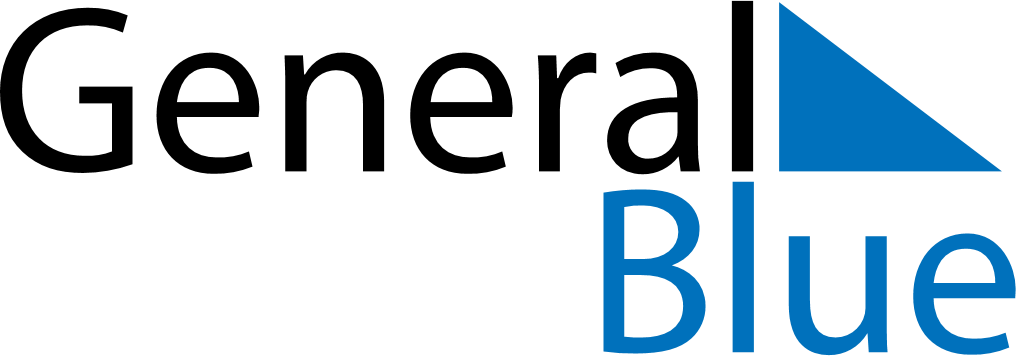 June 2024June 2024June 2024June 2024June 2024June 2024June 2024THorlakshoefn, IcelandTHorlakshoefn, IcelandTHorlakshoefn, IcelandTHorlakshoefn, IcelandTHorlakshoefn, IcelandTHorlakshoefn, IcelandTHorlakshoefn, IcelandSundayMondayMondayTuesdayWednesdayThursdayFridaySaturday1Sunrise: 3:24 AMSunset: 11:21 PMDaylight: 19 hours and 56 minutes.23345678Sunrise: 3:22 AMSunset: 11:24 PMDaylight: 20 hours and 1 minute.Sunrise: 3:20 AMSunset: 11:27 PMDaylight: 20 hours and 6 minutes.Sunrise: 3:20 AMSunset: 11:27 PMDaylight: 20 hours and 6 minutes.Sunrise: 3:18 AMSunset: 11:29 PMDaylight: 20 hours and 11 minutes.Sunrise: 3:16 AMSunset: 11:31 PMDaylight: 20 hours and 15 minutes.Sunrise: 3:14 AMSunset: 11:34 PMDaylight: 20 hours and 20 minutes.Sunrise: 3:12 AMSunset: 11:36 PMDaylight: 20 hours and 24 minutes.Sunrise: 3:10 AMSunset: 11:38 PMDaylight: 20 hours and 28 minutes.910101112131415Sunrise: 3:08 AMSunset: 11:40 PMDaylight: 20 hours and 31 minutes.Sunrise: 3:07 AMSunset: 11:42 PMDaylight: 20 hours and 35 minutes.Sunrise: 3:07 AMSunset: 11:42 PMDaylight: 20 hours and 35 minutes.Sunrise: 3:05 AMSunset: 11:44 PMDaylight: 20 hours and 38 minutes.Sunrise: 3:04 AMSunset: 11:46 PMDaylight: 20 hours and 41 minutes.Sunrise: 3:03 AMSunset: 11:47 PMDaylight: 20 hours and 44 minutes.Sunrise: 3:02 AMSunset: 11:49 PMDaylight: 20 hours and 46 minutes.Sunrise: 3:01 AMSunset: 11:50 PMDaylight: 20 hours and 48 minutes.1617171819202122Sunrise: 3:01 AMSunset: 11:51 PMDaylight: 20 hours and 50 minutes.Sunrise: 3:00 AMSunset: 11:52 PMDaylight: 20 hours and 51 minutes.Sunrise: 3:00 AMSunset: 11:52 PMDaylight: 20 hours and 51 minutes.Sunrise: 3:00 AMSunset: 11:53 PMDaylight: 20 hours and 53 minutes.Sunrise: 2:59 AMSunset: 11:53 PMDaylight: 20 hours and 53 minutes.Sunrise: 2:59 AMSunset: 11:54 PMDaylight: 20 hours and 54 minutes.Sunrise: 3:00 AMSunset: 11:54 PMDaylight: 20 hours and 54 minutes.Sunrise: 3:00 AMSunset: 11:54 PMDaylight: 20 hours and 54 minutes.2324242526272829Sunrise: 3:00 AMSunset: 11:54 PMDaylight: 20 hours and 53 minutes.Sunrise: 3:01 AMSunset: 11:54 PMDaylight: 20 hours and 52 minutes.Sunrise: 3:01 AMSunset: 11:54 PMDaylight: 20 hours and 52 minutes.Sunrise: 3:02 AMSunset: 11:54 PMDaylight: 20 hours and 51 minutes.Sunrise: 3:03 AMSunset: 11:53 PMDaylight: 20 hours and 50 minutes.Sunrise: 3:04 AMSunset: 11:52 PMDaylight: 20 hours and 48 minutes.Sunrise: 3:05 AMSunset: 11:51 PMDaylight: 20 hours and 46 minutes.Sunrise: 3:07 AMSunset: 11:50 PMDaylight: 20 hours and 43 minutes.30Sunrise: 3:08 AMSunset: 11:49 PMDaylight: 20 hours and 40 minutes.